Speech Writing Essay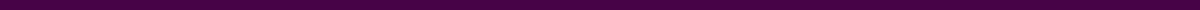 Speech Writing: Mastering the Art of Effective CommunicationSpeech writing is a nuanced art that blends persuasion, clarity, and eloquence to convey messages compellingly. Unlike writing essays or articles, crafting a speech requires a focus on audience engagement, vocal delivery, and the power of brevity. This essay explores the essential elements of effective speech writing, offering insights into creating speeches that resonate and inspire.Understanding Your AudienceThe cornerstone of any speech is a deep understanding of the audience. A speech should be tailored to the listeners' interests, beliefs, and level of knowledge on the topic. Knowing your audience enables you to use language, anecdotes, and examples that connect on a personal level, making your message more impactful.Clarity of PurposeEvery speech must have a clear objective. Whether the goal is to inform, persuade, entertain, or motivate, the purpose should guide the structure and content of the speech. A well-defined objective helps in crafting a focused message that drives home the key points without meandering.Engaging StructureAn effective speech follows a logical structure, beginning with a compelling introduction that hooks the audience. The body of the speech should present ideas or arguments in a coherent sequence, supported by evidence or storytelling. The conclusion ties everything together, reinforcing the main message and leaving the audience with a lasting impression.The Power of StorytellingStorytelling is a powerful tool in speech writing. Stories can humanize complex issues, evoke emotions, and make abstract concepts relatable. A well-told story can anchor your speech, providing memorable moments that linger in the audience's minds long after the speech concludes.Persuasive TechniquesPersuasive speeches leverage rhetorical strategies such as ethos (credibility), pathos (emotional appeal), and logos (logical argument) to convince the audience. Using these techniques judiciously can enhance the persuasive power of a speech, influencing the audience's beliefs or actions.Simplicity and ClaritySimplicity is the soul of wit, especially in speech writing. Complex ideas must be distilled into clear, concise language. Avoid jargon and technical terms that might alienate the audience. The best speeches are those that express profound ideas in simple words, making them accessible to all listeners.Rehearsal and DeliveryThe effectiveness of a speech also lies in its delivery. Rehearsing the speech multiple times can refine its pacing, tone, and emphasis. Non-verbal cues, such as eye contact, gestures, and facial expressions, play a significant role in engaging the audience and enhancing the speech's impact.Feedback and AdaptationGreat speechwriters understand the value of feedback. Practicing in front of a trusted audience and being open to constructive criticism can uncover areas for improvement. Additionally, being adaptable and ready to tweak the speech based on audience reactions during the delivery is crucial for real-time engagement.In conclusion, speech writing is an art that requires meticulous planning, a deep understanding of the audience, and the ability to convey messages with clarity and impact. By mastering the elements of structure, storytelling, persuasion, and delivery, speechwriters can create powerful speeches that inform, inspire, and influence. The goal is not just to speak but to be heard, understood, and remembered, making speech writing a critical skill in the arsenal of effective communication.